Аннотация:Игры — своеобразная школа ребенка. В них удовлетворяется жажда действия; предоставляется обильная пища для работы ума и воображения; воспитывается умение преодолевать неудачи, переживать неуспех, постоять за себя и за справедливость. В играх — залог полноценной душевной жизни ребенка   в   будущем.Неоценимым национальным богатством являются календарные народные игры. Они вызывают интерес не только как жанр устного народного творчества. В них заключена информация, дающая представление о повседневной жизни наших предков — их быте, труде, мировоззрении. Игры были непременным элементом народных обрядовых праздников. К сожалению, народные игры сегодня почти исчезли из детства. Хотелось бы сделать их достоянием наших дней.Практически каждая игра начинается с выбора водящего. Чаще всего это происходит с помощью считалки.Считалка обнаруживает свою древнюю традицию. Обыкновение пересчитываться идет из быта взрослых. Перед предстоящим делом в прошлом зачастую прибегали к счету, чтобы узнать, удачно или неудачно завершится задуманное. Этому придавали необычайную важность, так как полагали, что есть числа счастливые и несчастливые.Взрослые пересчитывались — стали пересчитываться и дети. Ведь многие детские игры имитируют серьезные занятия взрослых — охоту на зверей, ловлю птиц, уход за посевом и др.Есть игры, в которых играющие делятся на команды. Чтобы при этом не возникало споров, использовались сговорки: кого выбираешь? что выбираешь? что возьмешь?Паспорт проекта Срок проекта:С 16 сентября по 16 октябряУчастники проекта:Дети средней группы, воспитатели, родители.Актуальность:Мир детства не может быть без игры. Игра в жизни ребёнка – это минуты радости, забавы, соревнования, она ведёт ребёнка по жизни. Детские игры многообразны, это игры с игрушками, игры с движениями, игры-состязания, игры с мячом и другим спортивным инвентарём. В дошкольном возрасте дети играют постоянно - это их естественная потребность, это способ познания окружающего мира. Тип проекта: информационный, игровой.Цель:Воспитание  и развитие детей на идеях народной педагогики, физическое воспитание детей 4-5 лет.Задачи:Обучение народным подвижным играм и совместным действиям.Развитие физических качеств: ловкости, равновесия, быстроты движений посредством народных подвижных игр.Закрепление основных движений: бега, прыжков, метания в ходе проведения народных подвижных игр.Воспитание любви к родному краю, самостоятельности в принятии решений.Использовать  все виды фольклора  (сказки, песенки, потешки, заклички, пословицы, поговорки, загадки, хороводы), так как фольклор является  богатейшим источником познавательного и нравственного развития детей.Методы проекта:игры - подвижные, малой подвижности, хороводные.Ожидаемый результат:развитие диалогической и монологической речи детей.использование детьми в активной речи потешек, считалок, загадок.дети умеют играть в русские народные подвижные игры, используют считалки.создать систему работы, по приобщению детей к истокам русской народной культуры.привлечь родителей в воспитательно - образовательный процесс  через  проведение русских народных  подвижных игр, Этапы осуществления проекта:I. Организационный.- подбор методической литературы;- работа с родителями по взаимодействию в рамках проекта.- разработка занятий;- подбор музыки.II.Реализация проекта:Коммуникация.1. Заучивание считалок, скороговорок.Художественная литература.1. Включение народных подвижных игр в непосредственную образовательную деятельность соответствующей тематики.2. Заучивание считалок, скороговорок.Здоровье.1. Организация и проведение подвижных игр, сохраняющим и укрепляющим физическое здоровье детей.Безопасность.1. Объяснение техники безопасности. Физическая культура.1. Включение народных подвижных игр в непосредственную образовательную деятельность.Социализация.1. Совместная игра.2. Ознакомление с атрибутами игр.Познание.1. Объяснение правил  игры.               Музыка.1. Включение народных подвижных игр в непосредственную образовательную деятельность соответствующей тематики.III. Обобщающий.- проведение досуга.ПРИЛОЖЕНИЕОПИСАНИЕ ИГРСчиталкиРаз, два, три, четыре,Пять, шесть, семь,Восемь, девять, десять.Выплывает белый месяц!Кто до месяца дойдет,Тот и прятаться пойдет!Катилося яблочкоМимо сада,Мимо огорода,Мимо частокола;Кто его поднимет,Тот вон выйдет!Конспект физкультурного  досуга для детей средней группы«Путешествие в мир русских народных игр»Задачи:1 .Вызвать у детей интерес к русским народным играм, желание играть в них.2.Упражнять в выполнении основных видов движений через игровые задания.3.Доставить детям радость.4.Воспитывать умение действовать в коллективе, выполнять правила в играх.Оборудование:Костюм Бабы Яги, метла, 4 «пенька», 4 ведёрка,  русский платок, подарки детям.Ход досуга : (дети под музыку входят в зал) Ведущая:  Ребята, приглашаю вас отправится в страну русских народных игр!                  Игрокросс мы начинаем                   Всем здоровья пожелаем!                  Прими участие скорей!                  Да зови своих друзей!                  Всем в дорогу нам пора!                  В гости нас зовёт игра! (под музыку выходит баба яга)В : Здравствуй бабушка Яга ! Как попала ты сюда?Я га: К вам сегодня заглянула не случайно я друзья,         Игр много собрала и в мешке их принесла!В : Бабушка яга, а какая твоя самая любимая игра?Яга: Из спортивной жизни всей обожаю я хоккей!        Мне бы клюшку да ворота- шайбу так забить охота!        А ещё люблю друзья танцевать я до утра!В :  А наши ребята тоже любят танцевать !Яга: Умеете танцевать?        Сейчас проверю!         На танец становись!    (дети встают врассыпную на ковре)Музыкально- ритмическая  композиция«Не бывает в наши дни чудес на свете»(движения показывает баба яга)В : Баба Яга , читали мы в книжках ,что твоя метла волшебной силой обладает!Яга: Конечно! А иначе как бы я до вас добралась, в   такую даль?        (баба яга держит метёлку, а она как- будто вырывается из рук)        Метёлка , стоять!        Что-что? (слушает метёлку) хочешь с ребятами поиграть?          Давай, попробуем !ИГРА  «Полёт на метле»Дети встают за бабой ягой ,держат друг друга за плечи, под музыку идут ,по прямой и «змейкой» вокруг пеньков. По команде «стоп»-дети приседают, баба яга ловит тех кто не присел.Яга : Ой, метёлочка моя, как же я люблю тебя!        Ждёт вас новая игра- веселитесь детвора!                         ИГРА «Метёлка волнуется –раз ..»(«лесная фигура на месте замри»- лиса, медведь, мышка, заяц) Яга : А давайте устроим заячьи бега!                         Игровое задание «Заячьи бега»Дети выстраиваются в одну шеренгу напротив «пеньков»Задание : после слов  Раз, два, три -не зевай!                                    Заячьи бега начинай ! Дети прыгают на двух ногах до пенька, побеждает тот ,кто прискакал первым.                                     Вед : Бабушка яга , вижу вы устали, да?Яга : Да ,немного притомилась!         Открываю свой мешок, кто же это ? Мой коток!         (баба яга достаёт игрушку- котик)Сядьте на коврик ,поиграет с вами котик !                        ИГРА «Котик ниточки мотает»Построение в круг, сидя по-турецки.Котик ниточки мотает на клубочек навивает                          «наматываем ниточки»Котик ниточки мотает на клубочек навивает!Калачики, калачики ,калачики печёт!                                        «вращаем кулачки»Пышки, пышки, пышки, пышки!                                                  4 хлопка в ладошиКалачики, калачики, калачики печёт!                                          То жеПышки, пышки, пышки, пышки!Вьюшки, вьюшки, вьюшки вью!                                               «вращаем кулачки»Колотушки колочу                                                                   кулачками хлопаем об колениПриколачиваю!                                                                         Кулачки друг о другаЗаколачиваю!                                                                            Ладошки стучат по полуЯга : Где мешочек мой ,подай!         Ты бабуле помогай!(обращается к ребёнку)         (баба яга достаёт из мешка рыбку)         Рыбку очень я люблю, из неё уху варю!         А вы умеете рыбку ловить?ИГРА « Рыбаки и рыбки»Два ребёнка –рыбаки, остальные рыбки.Эй вы кильки и бычки!Что вам надо, рыбачки?Будем вас сейчас ловить И в бочоночках солитьА мы дырочку найдёмИ от вас мы уплывём!          Дети «рыбаки»держат друг друга за руки, дети-«рыбки» пробегают «через сети».Дети ,которых поймали рыбаки ,становятся рыбками.Яга: Рыбаки вы- славные, но,чтобы мне уху сварить-надо печку растопить!                 Игра-соревнование «Кто быстрее соберёт шишки».Выходят 4 ребёнка.Встают около своего обруча.В обруче у каждого ребёнка шишки,в руках ведёрко по команде:1.2.3.-шишки быстро собери- дети собирают шишки в ведёрки, несут ведёрко Бабе Яге.Яга : Ой, спасибо вам ,ребята! Помогли Яге друзья!        А в мешке моём волшебном ждёт вас новая игра (баба яга достаёт платок из мешка).                      ИГРА «Угадай, кто спрятался под платком»Вед : Уважаемая бабуля , а наши ребята умеют играть в игру, которая так и называется        «Баба Яга».Хочешь с нами поиграть?Яга: Конечно!                      Подвижная игра «Баба яга»                        (после игры баба яга берёт мешок)Вед : Шла баба Яга из за морья          Несла кузов здоровья,          Тому-сему помаленьку,          А Ванюшке весь кузовок.Яга: Ну спасибо вам, друзья! Вдоволь поиграла я!        Обещаю, впредь не буду        Я детей ловить повсюду        Буду доброй я старушкой        Добродушной и послушной,        Буду спортом заниматься,        И водою обливаться,        И в своём родном лесу        Должность новую внесу:        Буду сказок сказительница,        Леса нашего хранительница!(баба яга вручает подарки детям)      Мне пора уже прощаться!      Печь топить, уху варить, гостей кормить!А вам желаю не скучать, в игры русские играть!(баба яга уходит) Вед :Много есть на белом светеИгр разных и затей.Выбирай себе по вкусу!И учи играть друзей! (под музыку дети выходят из зала)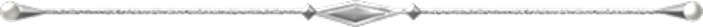 Консультация для родителей«Русские народные подвижные игры для малышей. Играйте вместе с нами»На дворе 21 век. Век технологий и прогресса. Стремясь попасть в ногу со временем, мы начинаем забывать родные традиции. Многие родители, отдавая предпочтение компьютерам и иностранным языкам, совершенно не придают значения патриотическому воспитанию, уходящему своими корнями в традиции и историю родного народа.В последнее время в детских садах и школах традициям и истории России уделяется особое внимание. Как показала практика, прививать любовь к давно ушедшему можно с самого раннего детства. Например, знакомя ребенка с русскими народными подвижными играми, мы :- развиваем у детей интерес и эмоциональную отзывчивость к народному творчеству;- расширяем и обогащаем игровые действия детей;- развиваем двигательную активность;- укрепляем здоровье детей;- обогащаем словарь.Дорогие родители, предлагаем вашему вниманию варианты русских народных подвижных игр для детей младшего дошкольного возраста, в которые можно играть не только в детском саду, но и дома, и во дворе.1. Хоровод - игра "Ай, гугу! "Дети встают в круг. Ведущий ведет детей за собой и произносит слова:Ай, гугу, гугу, гугу,Не кружится на лугу.На лугу - то лужица,Голова закружится.Ой, вода! Ой, вода!Вот беда, так беда!Прыг - скок, прыг - скок,Прыгал, прыгал и скакал,Прямо в лужицу попал!2. Игра "Платочек"Дети сидят на стульчиках. Ведущая в центре круга, показывает платочек.Вот какой у меня платочек,Пойди, попляши, Катенька, дружочек (повязывает) ,Всем ребятам Катеньку покажу (показывает) .Вот - вот, вот как Катенька идет,Песенку веселую нам поет.Ты плясать умеешь ли? - Посмотрю.Маме с папой Катеньку похвалю (дети хлопают, Катя танцует) .Веселее, Катенька, попляши,Мы похлопаем от души.3. Игра "Ворон"Перед началом игры выбираются пташки (например, воробьи, голосу которых они смогут подражать. Выбирается ворон. Пташки летают, кричат. Из гнезда вылетает ворон и кричит: "Кар - р -р! " Пташки прячутся в домик, ворон пытается их поймать.Надеемся, что вам понравится играть с малышами и это станет вашей доброй традицией! Удачи!КОНСУЛЬТАЦИЯ ДЛЯ ВОСПИТАТЕЛЕЙТема: «Значение русских народных игр в воспитании детей дошкольного возраста»Народные игры в детском саду — не развлечение, а особый метод вовлечения детей в творческую деятельность, метод стимулирования их активности.Играя, ребёнок познаёт окружающий его мир. Разучивая и используя в играх, хороводах фольклорные тексты и песни, он наполняет их конкретным содержанием применительно к игровым ситуациям. Познаёт ценности и символы культуры своего народа. Игра учит ребёнка тому, что он может сделать и в чём он слаб. Играя, он укрепляет свои мускулы, улучшает восприятие, овладевает новыми умениями, освобождается от избытка энергии, испытывает различные решения своих проблем, учится общаться с другими людьми.Игра — уникальный феномен общечеловеческой культуры. Ребёнок получает через игру разнообразную информацию о мире и о себе от взрослых и сверстников. Русская народная культура чрезвычайно богата играми: самовыражения скоморохов, гусляров, петушиные бои, кукольный Петрушка, медвежья травля, лошадиные бега, хороводы, кулачные бои, состязания на кнутах, подвижные забавы и есть универсальная форма поведения человека. Поэтому народные игры в детском саду являются неотъемлемой частью поликультурного, физического, эстетического воспитания детей. Радость движения сочетается с духовным обогащением детей. У них формируется устойчивое, заинтересованное, уважительное отношение к культуре родной страны, создаётся эмоционально положительная основа для развития патриотических чувств Русские народные игры имеют многовековую историю, они сохранились до наших дней из глубокой старины, передаваясь из поколения в поколение, вбирая в себя лучшие национальные традиции. Собирались мальчишки и девчонки за околицей, водили хороводы, пели песни, играли в горелки, салочки, состязались в ловкости. Зимой развлечения носили другой характер: устраивались катания с гор, игры в снежки, на лошадях катались по деревням с песнями и плясками.Весёлые подвижные народные  игры – это наше детство. Кто не помнит неизменных пряток, салочек, ловишек! Когда они возникли? Кто придумал эти игры? На этот вопрос только один ответ: они созданы народом так же, как сказки и песни. И мы, и наши дети любят играть в русские народные подвижные. В русских народных играх отражается любовь народа к веселью, движениям, удальству. Есть игры- забавы с придумыванием нелепиц, со смешными движениями, жестами, «выкупом фантов» Шутки и юмор характерны для этих игр. Русские народные игры ценны для детей в педагогическом отношении: они оказывают большое внимание на воспитание ума, характера, воли, укрепляют ребёнка. В чём же преимущество использования русских народных подвижных игр?Народные игры помогают усваивать знания, полученные на занятиях: например, чтобы закрепить представление о цветах, оттенках мы с детьми играем в игру «Краски». Детям игра очень нравится. В ней присутствует своеобразие игровых действий: и диалогическая речь, диалог «монаха» и « продавца», прыжки на одной ноге и стихотворный текст.В народных играх много юмора, соревновательного задора, движения точны и образны, часто сопровождаются неожиданными моментами, любимыми детьми считалками и зазывалками. Считалок и зазывалок дети знают множество.И, заучивая их наизусть, мы не только прививаем любовь к русскому творчеству, но и развиваем детскую память.Внимание - необходимое условие любой деятельности: учебной, игровой и познавательной. Между тем, внимание у дошкольников, как правило, развито слабо. И справиться с этой проблемой помогают народные игры, так как в играх присутствует стихотворный текст, который направляет внимание детей, напоминает правила.Таким образом, русские народные игры представляют собой сознательную инициативную деятельность, направленную на достижение условной цели, установленной правилами игры, которая складывается на основе русских национальных традиций и учитывает культурные, социальные и духовные ценности русского народа в физкультурном аспекте деятельности.Важным является то, что в подвижных народных играх воспитываются психофизические качества: ловкость, быстрота, выносливость, сила, координация движений, равновесие, умение ориентироваться в пространстве.У русских народных игр есть свои признаки: это орнаменталика, считалки, заклички, припевки, небылицы-перевертыши. Познакомимся с каждым из этих признаком поближе.Игровая орнаменталика — обязательный признак народных игр. К ним можно отнести: язык игры (понятийность, речевой словарь); музыку, ритмику, если она входит в контекст игры; игровые жесты; фольклорные говорилки, жеребьёвки, дразнилки, речевые подковырки, заклички, приговорки, считалки.Считалка — это рифмованный стишок, состоящий по большей части из придуманных слов и созвучий с подчёркнуто строгим соблюдением ритма. Посредством считалок играющие делят роли и устанавливают очерёдность для начала игры. Главными особенностями считалок является то, что в основе их лежит счёт, и то, что по большей части они состоят из бессмысленных слов и созвучий. Это связано с древнейшим правилом запрета на счёт (боязнь потерять урожай, удачу в охоте). Восточные славяне, народа Кавказа, Сибири знают запрет счёта. Это было большим неудобством, и люди придумали так называемый «отрицательный счёт: «ни раз, ни два», «ни три». Древний пересчёт с искажёнными обозначениями чисел весьма естественно перешёл в считалку. Пересчёт в игре — имитация приготовлений взрослых к серьёзным жизненным делам. Со временем, кроме чисел, в неё были внесены новые, художественные элементы. Считалка стала игрой и забавой. Творцом сюжета считалок является не один ребёнок, а вся детская среда, которая создаёт особую субкультуру детства, даже если исполняет произведение в определённый момент один конкретный ребёнок. В главном ребёнок может повторять традиционный, устоявшийся, излюбленный сюжет, но может и внести туда изменения, отражающие интересы своего возраста и среды.Использование считалок позволяет установить очерёдность в игре, снять напряжение, поскольку «забавные слова», смысл которых неясен, а порой и смешон, увлекает детей, они сами начинают придумывать смешные выражения, а иногда и тексты. В отличие от культуры взрослых, где носителями канонических текстов, как правило, являются письменные источники или народные сказатели, детские фольклорные тексты (к которым, бесспорно, можно отнести и считалки) передаются от одной группы детей к другой. При этом носителем является не отдельно взятый ребёнок, а вся группа детей, как целостный социальный организм.  Именно в группе сверстников ребёнок удовлетворяет свои потребности в общении, социальной апробации своего «Я», информации, юморе. Фольклорные тексты передаются от одного поколения детей к другому, но при этом каждый ребёнок способен наделить фольклорное произведение новым смыслом и содержанием. Вариативность, динамизм свойственны фактически всем компонентам детской субкультуры, в том числе и считалкам. Попросите детей рассказать, какие считалки они знают, помогите закончить их, подскажите новые, постепенно создайте возможность для «перехвата» инициативы самими детьми. Старайтесь не упустить возможность постоянно пополнять игровой багаж детей новой считалкой.Заклички — ещё один орнаментальный компонент народной игры, они относятся к группе фольклора, которая утратила своё значение в мире взрослых и перешла к детям. Это обращения к явлениям неживой природы (к солнцу, дождю, радуге), которые в языческой Руси использовались для определённых земледельческих обрядов. Позднее эти обрядовые действия стали исполняться в детских народных играх, выполняя уже не религиозную, а ритуальную функцию. Чаще всего дети исполняют заклички хором, нередко они становятся игровыми припевками («дождик, дождик пуще, дам тебе я гущи…», «радуга-дуга, наклони свои рога…»). Именно заклички могут «украсить» любую народную игру, сделать её драматичнее, театральнее. Хор детских голосов, дружно выкрикивающий закличку, создаёт в группе хорошее настроение, побуждает к активному действию, заставляет детей подчиняться определённому игровому ритму.Игровыми припевками начинают игру, задают условие игры, связывают части игрового действия, нередко игровые песенки сочиняют сами дети. В качестве примера можно привести игру «Золотые ворота».Проходите, господа, открываем ворота,Перва мать пройдёт,Всех детей проведёт.Первый раз прощается,Второй раз запрещается.А на третий раз не пропустим вас.Дети, которые стояли с поднятыми руками «золотые ворота», на этих словах опускают руки вниз и не пропускают цепочку детей.Словесные игры, к которым относятся прибаутки и небылицы-перевертыши, традиционно считаются одним из самых трудных жанров для исполнения детьми. У каждого народа существуют подобные игровые песенки, построенные на игре слов. В зарубежных детских антологиях целый отдел «стихотворений без смысла». Вот одно из них, принадлежащее Уильяму Рэнду «Перевёрнутый мир»:Если бы конь оседлал седока,Если бы трава стала есть корову,Если бы мыши охотились за котом,Если бы мужчина стал женщиной.Подобное  классическое  произведение есть и в детской русской литературе, автором его является К. Чуковский, каждый взрослый с детства помнит стихотворение«Путаница»: «Замяукали котята — надоело нам мяукать, мы хотим, как поросята хрюкать……   Это   стихотворение   основывается на народной прибаутке-перевертыше:Облоухая свинья на дубу гнездо свила,Поросила поросят ровным счётом шестьдесят,Распустила поросят всех по маленьким сучкам,Поросята визжат, полетать они хотят.Небылицы-перевертыши — это особый вид песен-стишков, вызывающих смех нарочитым смешением всех реальных связей и отношений. Это откровенные игры-несуразицы. Они нравятся детям любого возраста, но уже шестилетний ребёнок способен не только «оценить» весь комизм ситуаций, но и проникнуться ритмом, поэзией устного слова и нередко придумать смешной ответ. Такие несообразности только оттеняют реальные связи. Юмор становится педагогикой.Следует также отнести к орнаментальным компонентам игры игровые аксессуары (костюмы, бутафорию, атрибуты). Поэтому уголок «для ряженья» необходимо иметь в группе детского сада, это не только обогатит игровую деятельность детей, но и позволит полноценно организовать театральную деятельность детей.В народных играх дети активно используют игровой словарь, жестикуляцию, мимику, необходимую по условиям игр (закрыть глаза, отвернуться, произвести счёт). Хореография, подтанцовки, миманс, специальные игровые песенки, ритмика, амулеты органично входят в ту или иную народную игру, придавая ей эмоциональность, воздействуя на предчувствия, предугадывания, воображение, фантазию, что порождает ощущения удовольствия и счастья от игры. Все структурные элементы игры подвижны, они изменяются вместе с развитием игровой деятельности детей и они же изменяют сами игры.Русские народные подвижные игры не должны быть забыты. Они дадут положительные результаты тогда, когда исполнят своё главное назначение – доставят детям удовольствие и радость, а не будут учебным занятием.Используемая литература М.Ф.Литвинова. Русские народные подвижные игры. М.: Айрис-пресс, 2003.О.Л.Князева, М.Д.Маханева. Приобщение детей к истокам русской народной культуры: Программа. Учебно-методическое пособие. – СПБ.: Детство-Пресс, 2010г.Картотека русских народных подвижных игр.№1Пастух и стадо Дети изображают  стадо (коровы или овцы) и  находятся в хлеву (за условной чертой). Водящий – пастух, он  в шапке, за  поясом  хлыст, в руках рожок, и  находится  немного поодаль стада. По сигналу «Рожок!» (свисток или музыка) все  животные  спокойно выходят из домов, бегают, прыгают, ходят по  пастбищу, по сигналу «Домой!» все  возвращаются в свои  дома.№ 2РучеекИграющие  выстраиваются парами друг за другом. Каждая пара,
взявшись за руки, поднимает их вверх (образует «ворота»). Последняя пара проходит через строй играющих и становится впереди. И так далее.Игра проводится в быстром темпе. Играют, пока не надоест.№ 3ПирогИграющие делятся на две команды. Команды становятся друг против друга. Между ними садится «пирог» (на него надета шапочка).Все дружно начинают расхваливать «пирог»:Вот он какой высоконький, 
Вот он какой мякошенький,
Вот он какой широконький.             
Режъ его да ешь!После этих слов играющие по одному из каждой команды бегут к «пирогу». Кто быстрее добежит до цели и дотронется до «пирога», тот и уводит его с собой. На место «пирога» садится ребенок из проигравшей команды. Так происходит до тех пор,пока не проиграют все в одной из команд.№ 4Большой мяч         Игра, в которой необходимо образовать круг. Дети берутся за руки, и выбирается один водящий, который становится в центр круга и около его ног находится большой мяч. Задача игрока, находящегося в центре, ударом ноги по мячу вытолкнуть его за пределы круга. Тот игрок, который пропускает мяч, выходит за пределы круга, а тот, кто попал, становится на его место. При этом все поворачиваются спиной к центру круга и стараются не пропустить мяч уже в центр круга. Важным условием является то, что мяч в течение всей игры нельзя брать в руки.№ 5Растеряхи         Дети, принимающие участие в этот игре, становятся в один ряд, берутся за руки, образуя тем самым цепочку. По правую сторону цепочки назначается вожак, который по команде начинает бег со сменой направления и вся цепочка начинает движение за ним. Однако никто кроме вожака не знает направления движения, поэтому достаточно сложно удержать равновесие и не рассоединить цепочку. Чем дальше игрок находится от вожака, тем ему сложнее удержать равновесие, не упасть или не разорвать цепь.